เอกสารรายงานผลการดำเนินงานของกิจกรรมที่สอดคล้องกับการเสริมสร้างค่านิยมหลักของคนไทย 12 ประการ๒.ชื่อกิจกรรมหลัก โครงการอบรมคุณธรรมจริยธรรมนักเรียน ***กิจกรรมหลัก หมายถึง กิจกรรมที่โรงเรียนพิจารณาเองว่า เมื่อดำเนินกิจกรรมนี้จะส่งผลต่อการเสริมสร้างค่านิยมหลักของคนไทย ๑๒ ประการ ให้เลือกเฉพาะที่ดีที่สุด ๑- ๒ กิจกรรมเท่านั้นรายงานผลกิจกรรมทั้ง ๒ กิจกรรมไม่เกิน ๒ หน้ากระดาษ แล้วแนบไฟล์ส่งกลับมาในเว็บ	๒.๑  วัตถุประสงค์๑. เพื่อส่งเสริมให้นักเรียนมีคุณธรรม  จริยธรรม  และค่านิยมที่พึงประสงค์ 	๒. นักเรียนที่ได้รับการพัฒนาให้มีพฤติกรรมที่พึงประสงค์ในโรงเรียนเพิ่มขึ้น๓. ผู้บริหาร ครู และนักเรียน ที่ได้รับการปลูกฝังคุณธรรม 5 ประการ คือความพอเพียง ความกตัญญู ความซื่อสัตย์สุจริต ความรับผิดชอบ อุดมการณ์คุณธรรม๔. ผู้บริหาร ครู และนักเรียน ที่ได้รับการปลูกฝังการเสริมสร้างค่านิยมหลัก ๑๒ ประการ	๒.๒ วิธีการดำเนินงานขั้นตอนวางแผน (PLAN : P)- สำรวจ/จัดระบบข้อมูล- แต่งตั้งกรรมการรับผิดชอบ- ประชุม/วางแผน- เสนอโครงการเพื่อขออนุมัติขั้นตอนปฏิบัติ (DO : D)- ขออนุมัติยืมเงิน- ดำเนินการตามวัตถุประสงค์อบรมคุณธรรมจริยธรรมนักเรียนโรงเรียนเทพคีรีพิทยาคมขั้นตอนตรวจสอบ (CHECK : C)- แบบประเมินกิจกรรมต่าง ๆ- รายงานขั้นตอนแก้ไข (ACT : A)- การนำผลที่เกิดขึ้นไปปรับปรุงแก้ไขในการดำเนินกิจกรรมครั้งต่อไป...........................................................................................................................................................................................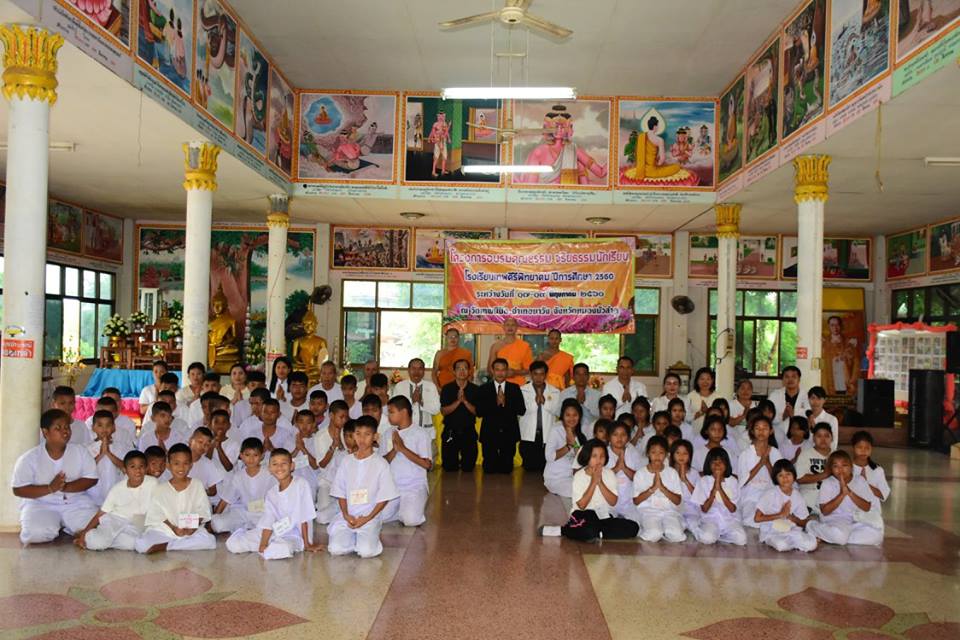 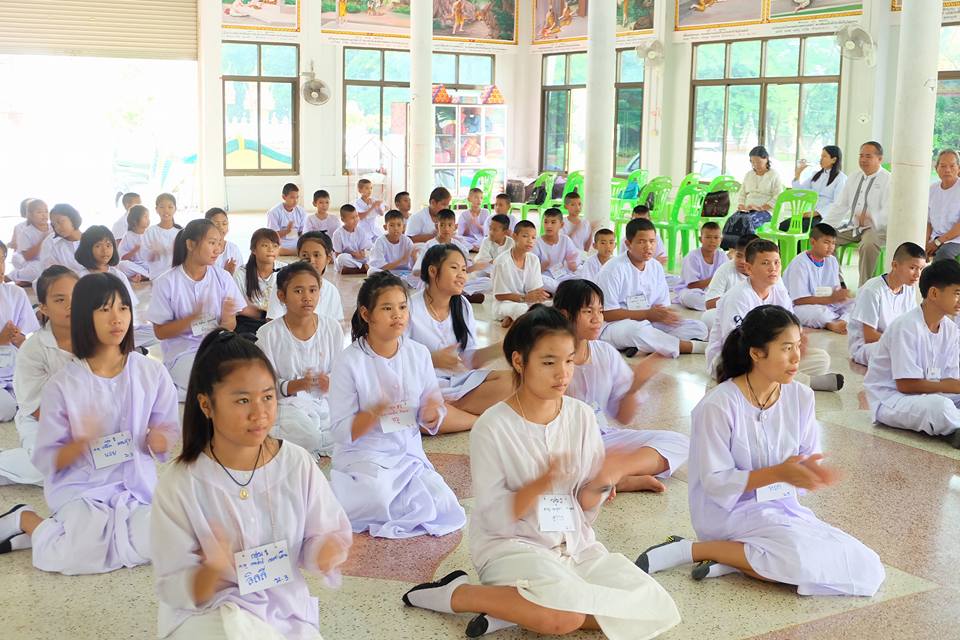 ๒.3 ผลการดำเนินงานจากการตอบแบบสอบถามผู้เข้าร่วมกิจกรรม อบรมคุณธรรมจริยธรรมนักเรียนโรงเรียนเทพคีรีพิทยาคม ประจำปี ๒๕๖๐  วันที่ 17 – 19 เดือน พฤษภาคม 2560 ณ วัดเทพนิมิต  ตำบลเทพคีรี  อำเภอนาวัง จังหวัดหนองบัวลำภู  โดยภาพรวมของผลการดาเนินกิจกรรม  อยู่ในเกณฑ์ดี คะแนนเฉลี่ย 4.21 คะแนนเฉลี่ยสูงสุด คือ ประโยชน์ที่ได้จากกิจกรรม คะแนนเฉลี่ย 4.35 ความร่วมมือของผู้ปกครองในการเข้าร่วมกิจกรรม คะแนนเฉลี่ย 4.26 ระยะเวลาในการจัดกิจกรรม คะแนนเฉลี่ย 4.23 มีความเข้าใจต่อวัตถุประสงค์ของกิจกรรม และสถานที่ในการจัดกิจกรรม คะแนนเฉลี่ย 4.18 เท่ากัน คะแนนเฉลี่ยต่ำสุด คือ รูปแบบและขั้นตอนในการจัดกิจกรรม และบรรยากาศในการจัดกิจกรรม คะแนนเฉลี่ย 4.12 เท่ากัน ผลที่ได้รับ1. นักเรียนมีคุณธรรม  จริยธรรม  และค่านิยมที่พึงประสงค์ 	คิดเป็นร้อยละ  ๙๕๒. นักเรียนที่ได้รับการพัฒนาให้มีพฤติกรรมที่พึงประสงค์ในโรงเรียนเพิ่มขึ้น  คิดเป็นร้อยละ  ๙๕๓. ผู้บริหาร ครู และนักเรียน ที่ได้รับการปลูกฝังคุณธรรม 5 ประการ คือ ความพอเพียง ความกตัญญู ความซื่อสัตย์สุจริต ความรับผิดชอบ อุดมการณ์คุณธรรม คิดเป็นร้อยละ  ๙๕๔. ผู้บริหาร ครู และนักเรียน ที่ได้รับการปลูกฝังการเสริมสร้างค่านิยมหลัก ๑๒ ประการ คิดเป็นร้อยละ  ๙๕กิจกรรมหลักที่ ๒ ดำเนินการสอดคล้อง	 ครบ 	๑๒ ประการ		 ไม่ครบ                     ผู้รายงานข้อมูล                                                                ผู้รับรองข้อมูล                     		(นายรุ่งเพชร  คำมูลมี)                                 		(นางบูลยาวี  ทุยไชยสง)                     ผู้รับผิดชอบโครงการโรงเรียนวิถีพุทธ                    		 ผู้อำนวยการโรงเรียนเทพคีรีพิทยาคม                     โทรศัพท์   063-747-7745                        			โทรศัพท์      093-941-6730